$49,000.00EISEMANN – FIEDLER3702 1ST AVE, SELBYSELBY ORIGINAL LOTS 4 & 5 BLOCK 10RECORD #4468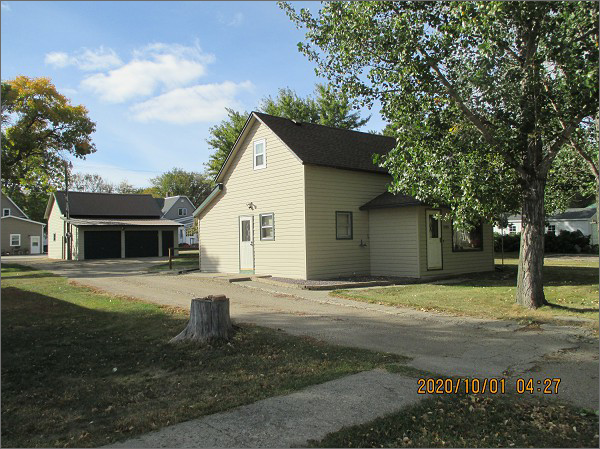 LOT SIZE 100’ X 140’                                                          1ST FLOOR 880 SQ FTSINGLE FAMILY – ONE STORY (ATTIC)                           TOTAL LIVING 1088 SQ FTAVERAGE QUALITY & CONDITION                                  3 BEDROOMS 1 BATHBUILT IN 1930                                                                     KNEE WALL PORCH2015; ROOF GOOD, VINYL SIDING                                 WOOD DECKWINDOW AIR, ALUM. WINDOWS GOOD                     STEPPING STONE PATIOSOLD ON 6/02/20 FOR $49,000                                    DETACHED GARAGE 26’ X 29’ASSESSED IN 2020 AT $33,890                                       10’ X 12’ SHEDSOLD ON 6/01/07 FOR $26,500ASSESSED IN 2015 AT $25.675                                        RECORD # 4468